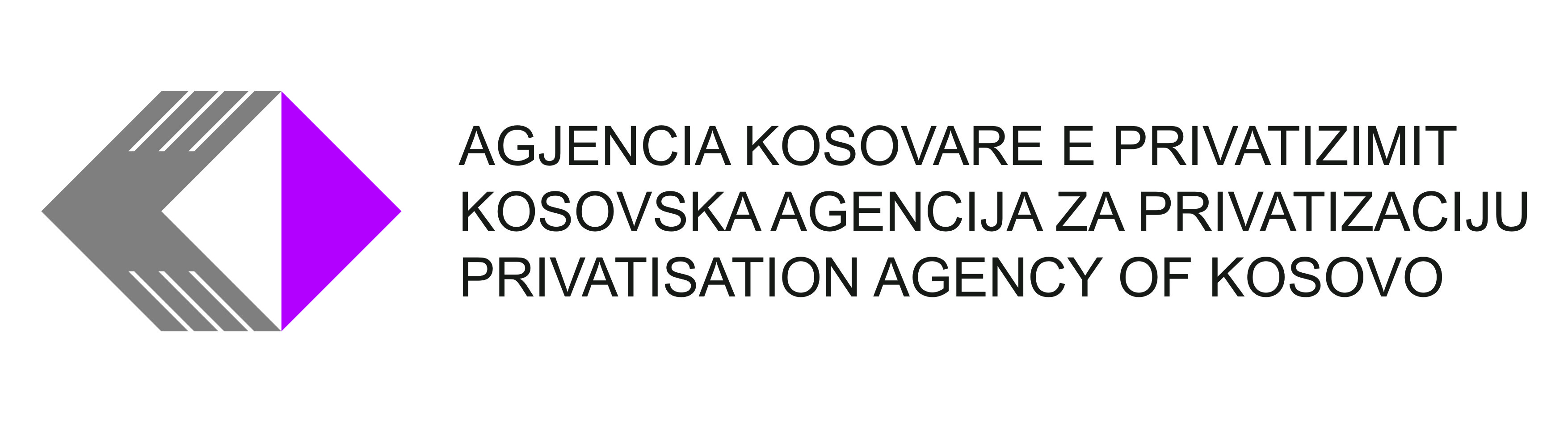 Në bazë të nenit 3, paragrafi 2 të Rregullores nr. 06/2020 angazhimin e Ofruesve të Shërbimeve (OSH) në procesin e likuidimit të Ndërmarrjeve Shoqërore (NSH), Autoriteti i Likuidimit shpallë këtë:Konkurs per Ofrues të Shërbimeve në procesin e likuidimitTitulli i pozitës së punës				Ofrues i Shërbimeve – Sigurim FizikKohëzgjatja e emërimit					4 mujorPaga (bruto) përfshirë kontributet e punëdhënësit	330.00 EuroNr. i kërkuar						1Data e njoftimit					14/03/2023Afati për aplikim					20/03/2023Institucioni						Agjencia Kosovare e Privatizimit (AKP)Departamenti						Departamenti i Koordinimit RajonalDivizioni	Zyra Rajonale Gjilan, Autoriteti i Likuidimit i GJI023 NSH Zarije Bujic- Gjilan Vendi i punës	Pronat e NSH Zarije Bujic ne PasjaneNr. i Referencës					14/03/20231. Përshkrimi i përgjithshëm i punës:Ruajtja dhe përkujdesja e asetit (objekteve dhe pajisjeve) të ndërmarrjes së NSh Zarije Bujic në Pasjane,Gjilan.2. Kërkesat e përgjithshme për pranimTë jetë shtetas i Republikës së Kosovës;Të ketë zotësi të plotë për të vepruarTë zotërojë njërën nga gjuhët zyrtare, në pajtim me Ligjin për Gjuhët;Të jetë i aftë në pikëpamje shëndetësore për të kryer detyrën përkatëse;Të mos jetë i dënuar me vendim të formës së prerë për kryerjen e një vepre penale me dashje;Të mos ketë në fuqi një masë disiplinore për largim nga një pozitë e zyrtarit publik, të pushuar sipas këtij ligji.3. Kërkesat e përgjithshme formaleArsimimi i kërkuar: Shkolla fillore apo e mesme.4. Kërkesa specifikePërvoja në punë/aktivitet të ngjashëm si dhe ish punëtorët e kësaj NSh-je me përvojë të ngjashme do të konsiderohet përparësi.5. Dokumentacioni që duhet paraqitur për aplikimAplikacioni i punësimit (konsiderohet si CV dhe vlerësohet nga Komisioni);Kopjet e diplomave mbi kualifikimin arsimor;Dëshmi për përvojën e punës;Kopjen e letërnjoftimit/Pasaportës;Certifikatë nga Gjykata që nuk është i dënuar me vendim të formës së prerë për kryerjen e një vepre penale me dashje, jo më të vjetër se gjashtë (6) muaj nga data e lëshimit si dheçdo dokument që provon plotësimin e kushteve për aplikim të përcaktuara në shpalljen e konkurrimit dhe të deklaruara në aplikacion.6. Mënyra e AplikimitKandidatët duhet të dorëzojnë dokumentacionin e kompletuar më së largu me datë 20/03/2023 ne ora 16:00 në emalin punesimi@pak-ks.org.7. Data e shpalljes së rezultateve të vlerësimit përfundimtarLista e kandidateve sipas vlerësimit përfundimtar, do të shpallet më së largu deri më datën 27/03/2023, në portalin e rekrutimit elektronik (https://www.pak-ks.org/page.aspx?id=1,33).8. Mënyra e njoftimit dhe komunikimit me kandidatëtPërmes kontakt telefonit, SMS dhe portalit për rekrutimi elektronik (https://www.pak-ks.org/page.aspx?id=1,33)